Tausender Trennzeichen und Tabulatoren Word 2013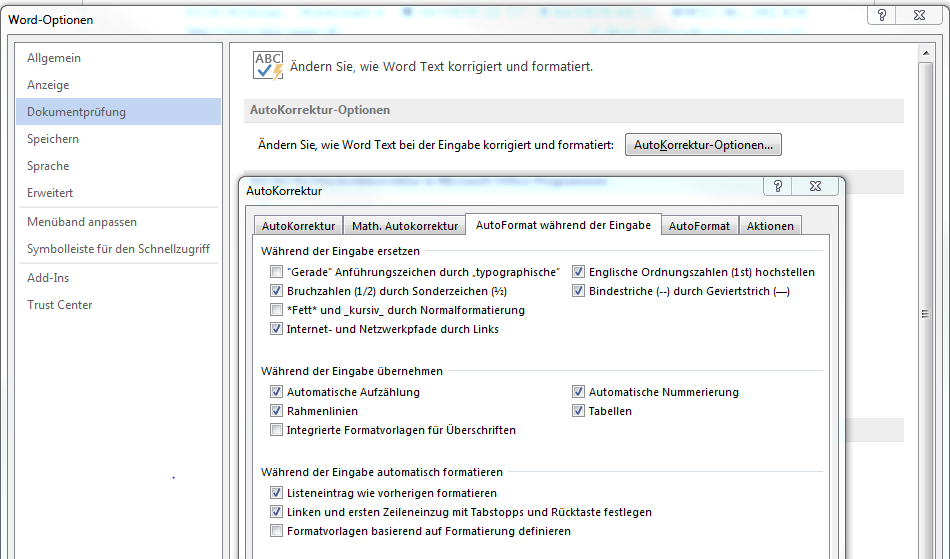 